Gelieve ingevuld opsturen naar secretaris@donitas.nlAfmeldformulier 2023-2024Om ervoor te zorgen dat de ontwenningsverschijnselen van het verlaten van  Donitas niet te groot zijn, is er een oud-Donitatersvereniging genaamd Alumnitas.  Via deze vereniging blijf je betrokken bij de vereniging en bij de vrienden die je  hebt gemaakt tijdens je Donitasperiode. De Alumnicie organiseert jaarlijks enkele  activiteiten waar je als Alumnitater altijd welkom bent. Daarnaast zal Donitas je  op de hoogte houden over alles wat binnen de vereniging speelt via de 4 Alumniteurtjes die verspreid over het jaar worden verstuurd. Sluit je daarnaast aan bij de G.S.V.V. Donitas Alumni Facebook groep! Dankzij de steun van veel ex-Donitaters kan deze vereniging zo actief blijven.  Mocht jij Donitas de komende jaren nog een warm hart willen toedragen, dan kan  je Donitas jaarlijks met een kleine bijdrage steunen. In ruil hiervoor krijg je de  Alumnizine jaarlijks in hard-copy thuisbezorgd en word je actief betrokken bij de  georganiseerde Alumnitas activiteiten.  Wil jij Donitas in de toekomst blijven steunen met een kleine bijdrage?   Geen bijdrage*	 €20,- p.j.**	 €30,- p.j.**	€………,- p.j.** 
 									    	Minimaal€20,-
en dan met / zonder uitzondering van het eerste jaar. Ik heb er geen behoefte aan om op de hoogte te blijven.

* Wanneer je kosteloos Alumnitater wordt zullen relevante persoonsgevens van je worden bewaard (voormalig studentnummer, voornaam, tussenvoegsel, achternaam, geslacht, geboortedatum, e-mailadres, telefoonnummer, foto).
** Wanneer je betaald Alumnitater wordt zullen relevante persoonsgevens van je worden bewaard (voormalig studentnummer, voornaam, tussenvoegsel, achternaam, geslacht, geboortedatum, e-mailadres, telefoonnummer, foto, adres, postcode, woonplaats, bankrekeningnummer).Gegevens Bij deze wil ik mij voor komend seizoen afmelden als lid van G.S.V.V. Donitas.Voornaam: ………………………………………….………….			Reden van afmelden:Achternaam: ……………………………………….…………			 Einde studententijdE-mailadres: …………………………………………………..			 Sfeer van Donitas									 Niveau									 Stop met volleybal									 …………………………………Mocht je Donitas financieel willen blijven steunen, dan dient onderstaand formulier ook ingevuld te worden. Het hierboven aangevinkte bedrag wordt dan jaarlijks (eventueel m.u.v. het eerste jaar) via automatische incasso geïncasseerd. Deze machtiging kan je opzeggen door een mail te sturen naar secretaris@donitas.nl.Plaats en datum: Handtekening:				Opmerkingen:………………………………………………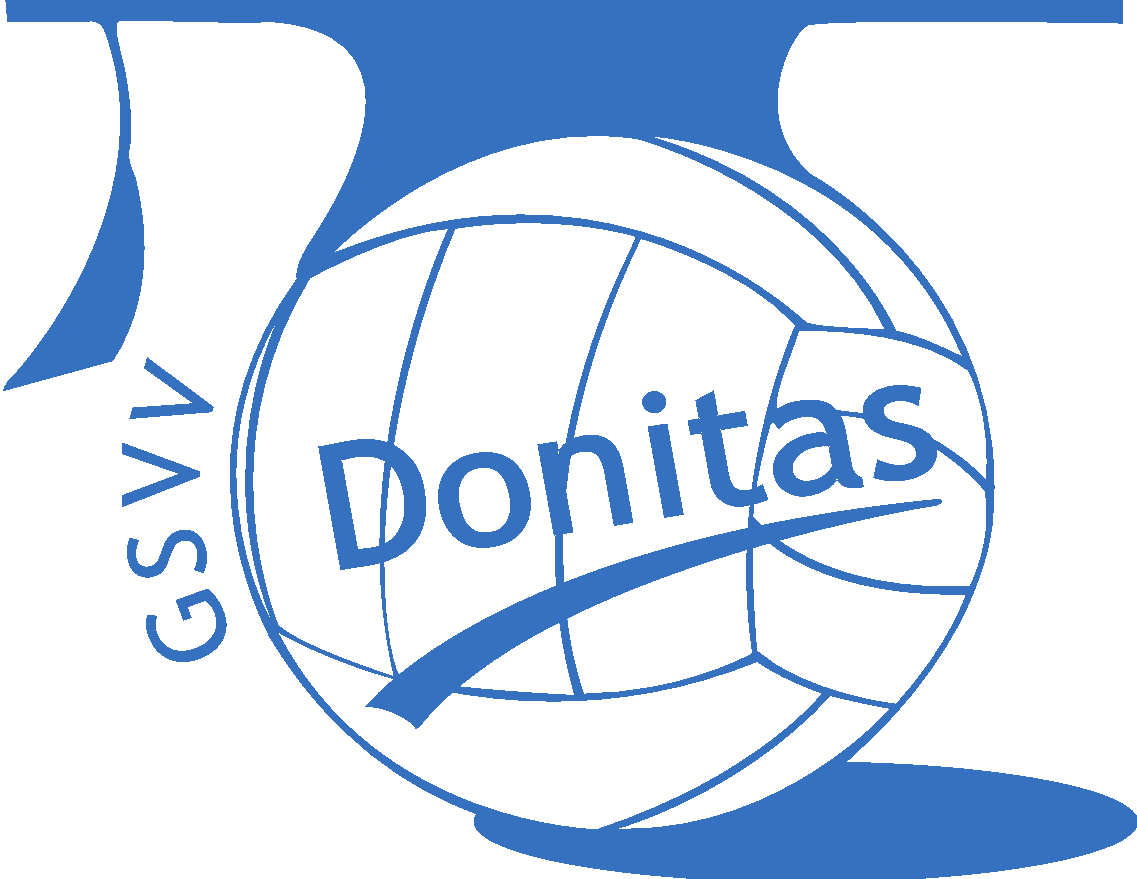 Incassant:                                                        G.S.V.V. DonitasAdres:                Blauwborgje 16, 9747 AC Groningen, NederlandIBAN en BIC:                    NL64 ABNA 0492 6066 33, ABNANL2AIncassant-ID:                                        NL86ZZZ400234300000Door ondertekening van dit formulier geeft u toestemming aan: G.S.V.V. Donitas om doorlopend incasso-opdrachten te sturen naar jouw bank om een bedrag van je rekening af te schrijven en jouw bank om doorlopend een bedrag van je rekening af te schrijven overeenkomstig de opdracht van G.S.V.V. Donitas.Als u het niet eens bent met deze afschrijving kunt u deze laten terugboeken. Neem hiervoor binnen acht weken na afschrijving contact op met uw bank. Vraag uw bank naar de voorwaarden.Voor- en achternaam:       ………………………………………………………………Adres:                             ………………………………………………………………Postcode en woonplaats:   ………………………………………………………………Land:                               ………………………………………………………………IBAN (rekeningnummer):  ………………………………………………………………